Local nonprofits provide transportation for scheduled medical appointments and errands. This service is not provided by SPP Volunteers. Our Volunteers may provide their Peer with opportunities to get out of the house for pleasure and social events as part of their companionship weekly visits.  Volunteers may use their own vehicles to transport their Peer according to the following guidelines:Volunteer submits proof of current driver’s license and auto liability insurance.Volunteers are paid mileage reimbursement for:Roundtrip to/from Peer’s residence for weekly visit.Roundtrip to/from Peer’s residence for additional local Quad Cities Area pleasure/social events in addition to weekly visit.Volunteers may only transport their Peer for the express purpose of promoting their Peer’s wellbeing for excursions planned in advance. Volunteers are not reimbursed for transporting Peers to medical appointments and errands. Should a medical emergency occur during a Peer transportation outing, Volunteer must call 911 for immediate assistance.As soon as possible, inform SPP Manager of the medical emergency.Fill out medical emergency transportation report provided by SPP Manager. If a traffic accident occurs while transporting the Peer, the Volunteer must:Call 911 for police intervention and official accident report.As soon as possible, inform SPP Manager of incident.Fill out accident report provided by SPP Manager.Polara Health provides medical coverage for approved Peer transportation. Volunteer is responsible for property damage through their auto insurance.Volunteers are required to ensure that their Peer carries whatever emergency medical aids are necessary for their health needs, such as an asthma inhaler, allergy antihistamine, and the like. Volunteers may not accept money from their Peer for any reason.  For instance, a Volunteer may treat their Peer to a meal or a social event, but cannot require their Peer to pay their portion as a condition of providing transportation to the event.    Best practice is to assume that the Volunteer and Peer pay their own way.                                                                                                 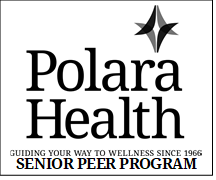 PEER VOLUNTEER DRIVING POLICY 